thomann thomannthomann thomannthomann thomann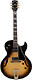 Gibson ES-175 VS NHGibson ES-175 VS NH, Guitar - curly maple top, 1-piece mahogany neck, rosewood fretboard, 20 frets, parallelogram inlays, 2x '57 classic humbucker pickups, nickel hardware, ABR-1 bridge, trapeze tailpiece, includes thomann case. Colour: Vintage Sunburstthomann thomann thomann thomann thomann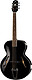 The Loar LH-300 BKThe Loar LH-300 BK, jazzguitar, solid hand crafted carved spruce top, maple back and sides, 3-pcs mahogany neck with vintage "V" thomann profile, rosewood fretboard, abalone headstock inlay, Grover open-gearded butterbean tuning machines, 628 mm (24 3/4") scale lenght, 19 frets, ivory binding, ebony ...thomann thomann thomann thomann thomann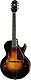 The Loar LH-650 VSBThe Loar LH-650 VSB Jazzguitar, Archtop, Hand-Carved, Hand-Graduated solid Spruce Top, Back thomann & Sides solid Flamed Maple, Mahogany Neck, Abalone Fleur-de-Lys Headstock Inlays, Rosewood Fretboard, 19 Frets, Scale 630 mm, Nut width 46 mm, Rosewood Bridge, Grover Vintage Style Tuners, Kent...thomann thomann thomann thomann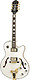 Epiphone Swingster White RoyaleEpiphone Swingster White Royale electric thomann guitar, semi hollow guitar, laminated spruce top, laminated maple back & sides, maple neck, rosewood fretboard, 22 frets, scale 628mm, Premium Inlays on Fretboard and Headstock, 2x new Swingster Pickups, Eletronic with Push/Pull & series/parallell...thomann thomann thomann thomann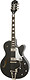 Epiphone thomann Swingster Black RoyaleEpiphone Swingster Black Royale electric guitar, semi hollow guitar, laminated spruce top, laminated maple back & sides, maple neck, rosewood fretboard, 22 frets, scale 628mm, Premium Inlays on Fretboard and Headstock, 2x new Swingster Pickups, Eletronic with Push/Pull & series/parallell...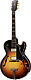 Gibson 1959 ES-175 VOS VB 2PUGibson 1959 ES-175 VOS VB 2PU jazz guitar, laminated maple body, exact 1959 replica bracing, rim stays and rim liner, 1-pcs mahogany neck,1959 taper, rosewood fretboard rounded, holly headstock veneer, 22 frets, scale 628mm, thomann original style aged split paralellogramm inlyas, 2 x 57 classic...thomann thomann thomann thomann thomann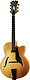 Peerless Guitars ImperialPeerless Guitars Imperial thomann jazzguitar, cutaway, arch top, solid carved spruce top, back carved solid flamed maple sides solid flamed maple, body depth 75mm, body width 435mm, maple neck, ebony fretboard, scale 625mm, nut width 43mm, 22 frets, 1 floating mini humbucker, 1 volume control, 1 tone...thomann thomann thomann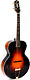 The Loar LH-700 VSThe Loar LH-700 VS Jazz Guitar - archtop, solid spruce top, solid flamed maple back & thomann sides, maple neck, ebony fretboard, 19 frets, 630mm scale, 43mm nut width, ebony bridge, Grover vintage style tuners, includes case. Finish: Vintage Sunburstthomann thomann thomann thomann thomann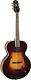 The Loar LH-309-VSThe Loar LH-309-VS, jazz-style, solid spruce top, back & thomann sides: maple, mahogany neck (vintage V-profile), rosewood fretboard, 628 mm scale, 19 frets, The Loar P-90 pickup, "Fleur-de-Lys" headstock inlay, compensated ebony bridge, nut width: 44,45 mm, top binding, open-geared butterbean tuning...thomann thomann thomann thomann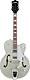 Gretsch G5420T thomann Electromatic AGGretsch G5420T Electromatic AG e-guitar, hollow body, cutaway, body depth 70mm, maple neck, rosewood fretboard, hump-block inlays, 22 frets, nut width 43mm, scale 622mm, 2x blacktop filtertron pickups, 3 way switch, rosewood adjusto-matic bridge, licensed bigsby B60 vibrato, vintage style open...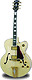 Gibson L-5 CES NAGibson L-5 CES NA Jazz Guitar, Signature, Top High Grade Spruce, Back & Sides High Grade Maple, Neck Maple/Walnut, 20 Frets, Rosewood Fretboard, 2x 57 Classic thomann Humbucker, Color Natural, incl. Custom Shop Case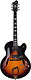 Hagstrom HJ800 VBHagstrom HJ800 VB jazz guitar - original James D'Aquisto design, 'Jimmy' model, solid spruce top, flamed maple thomann back & sides, maple neck, fretboard resinator wood 629mm scale, 2 HJ58 humbucker pickups, ebony trapeze 'Jimmy' bridge, Colour: Vintage Burst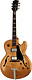 Gibson 1959 ES-175 VOS NA 2PUGibson 1959 ES-175 VOS NA 2PU jazz guitar, laminated thomann maple body, exact 1959 replica bracing, rim stays and rim liner, 1-pcs mahogany neck,1959 taper, rosewood fretboard rounded, holly headstock veneer, 22 frets, scale 628mm, original style aged split paralellogramm inlyas, 2 x 57 classic...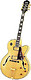 Epiphone Emperor II Joe Pass 16" NTEpiphone Emperor II Joe Pass NT, 16" Jazz guitar - arch top, 2x humbucking pick-ups, maple body, selected spruce top, 3 piece maple neck, gold hardware, authorized from thomann and designed with the legendary Joe Pass. Colour: Natural.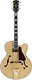 Gibson Wes Montgomery NAGibson Wes Montgomery NA Jazz Guitar - signature model, high grade spruce top, high grade maple back & sides, maple/walnut neck, 20 frets, thomann rosewood fretboard, 1x '57 Classic humbucker pickup, includes Custom Shop case. Colour: Natural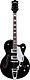 Gretsch G5420T Electromatic BKGretsch G5420T Electromatic BK e-guitar, hollow body, cutaway, body thomann depth 70mm, maple neck, rosewood fretboard, hump-block inlays, 22 frets, nut width 43mm, scale 622mm, 2x blacktop filtertron pickups, 3 way switch, rosewood adjusto-matic bridge, licensed bigsby B60 vibrato, vintage style open...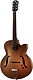 Furch A-17-40CM thomann Jazz-GuitarFurch A-17-40CM Jazz-Guitar 17" jazz guitar, arch top, venetian cutaway, X-brace bracing, solid canadian cedar, back & sides mahogany furneer open pore, mahogany neck, rosewood fretboard and bridge, floating pickup, volume- and tone control, finish natural satin, incl. hardcase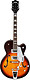 Gretsch G5420T Electromatic SBGretsch G5420T Electromatic SB e-guitar, hollow body, cutaway, body depth 70mm, maple neck, rosewood fretboard, hump-block inlays, 22 frets, nut width 43mm, scale 622mm, 2x blacktop filtertron thomann pickups, 3 way switch, rosewood adjusto-matic bridge, licensed bigsby B60 vibrato, vintage style open...thomann thomann thomann thomann thomann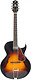 The Loar LH-350 VSThe Loar LH-350 VS Archtop Jazz Guitar - solid spruce top, solid maple back & sides, mahogany neck, thomann abalone fleur-de-lys headstock inlays, rosewood fretboard, 19 frets, 630mm scale, 46mm nut width, rosewood bridge, Grover vintage style tuners, Kent Armstrong humbucker pickups, includes case....thomann thomann thomann thomann thomann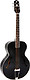 The Loar LH-600 BKThe Loar LH-600 BK Jazzguitar, Archtop, thomann solid Spruce Top, Back & Sides solid Maple, Mahogany Neck, Rosewood Fretboard, 19 Frets, Scale 630 mm, Nut width 46 mm, Rosewood Bridge, Grover Vintage Style Tuners, Finish black (nitro finish), incl. Casethomann thomann thomann thomann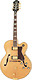 Epiphone thomann Broadway NAEpiphone Broadway NA Arch Top Electric Jazz Guitar - 17", 2x humbucking pickups, maple body, hand-selected spruce top, gold hardware, rosewood bridge, rosewood fingerboard with triangular inlays, maple neck. Colour: Naturalthomann thomann thomann thomann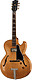 Gibson 1959 ES-175 thomann VOS NA 1PUGibson 1959 ES-175 VOS NA 1PU jazz guitar, laminated maple body, exact 1959 replica bracing, rim stays and rim liner, 1-pcs mahogany neck,1959 taper, rosewood fretboard rounded, holly headstock veneer, 22 frets, scale 628mm, original style aged split paralellogramm inlyas, 1 x thomann 57 classic...thomann thomann thomann thomann thomann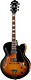 Ibanez AF75-BSIbanez AF75-BS acoustic guitar with full size maple body, mahogany neck, ebony bridge, 2x special AC pickups, Colour: Brown Sunburst.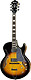 Ibanez AKJ85-VYSIbanez AKJ85-VYS, jazz-style guitar, flamed maple top, back & sides: maple, florentine cutaway, sei-in 3-piece Artcore mahogany/maple neck, 628 mm scale, rosewwod fretboard, 20 frets, new headstock design, ART-W wooden bridge, VT06 tailpiece, 1x ACH1 thomann humbucker pickup (neck), 1x ACH2 humbucker...